МИНИСТЕРСТВО ОБРАЗОВАНИЯ И НАУКИ РОССИЙСКОЙ ФЕДЕРАЦИИфедеральное государственное бюджетное образовательное учреждениевысшего образования«КУБАНСКИЙ ГОСУДАРСТВЕННЫЙ УНИВЕРСИТЕТ»(ФГБОУ ВО «КубГУ»)кафедра истории и правового регулирования массовых коммуникаций КУРСОВАЯ РАБОТАПУБЛИЦИСТИКА А.В. АМФИТЕАТРОВА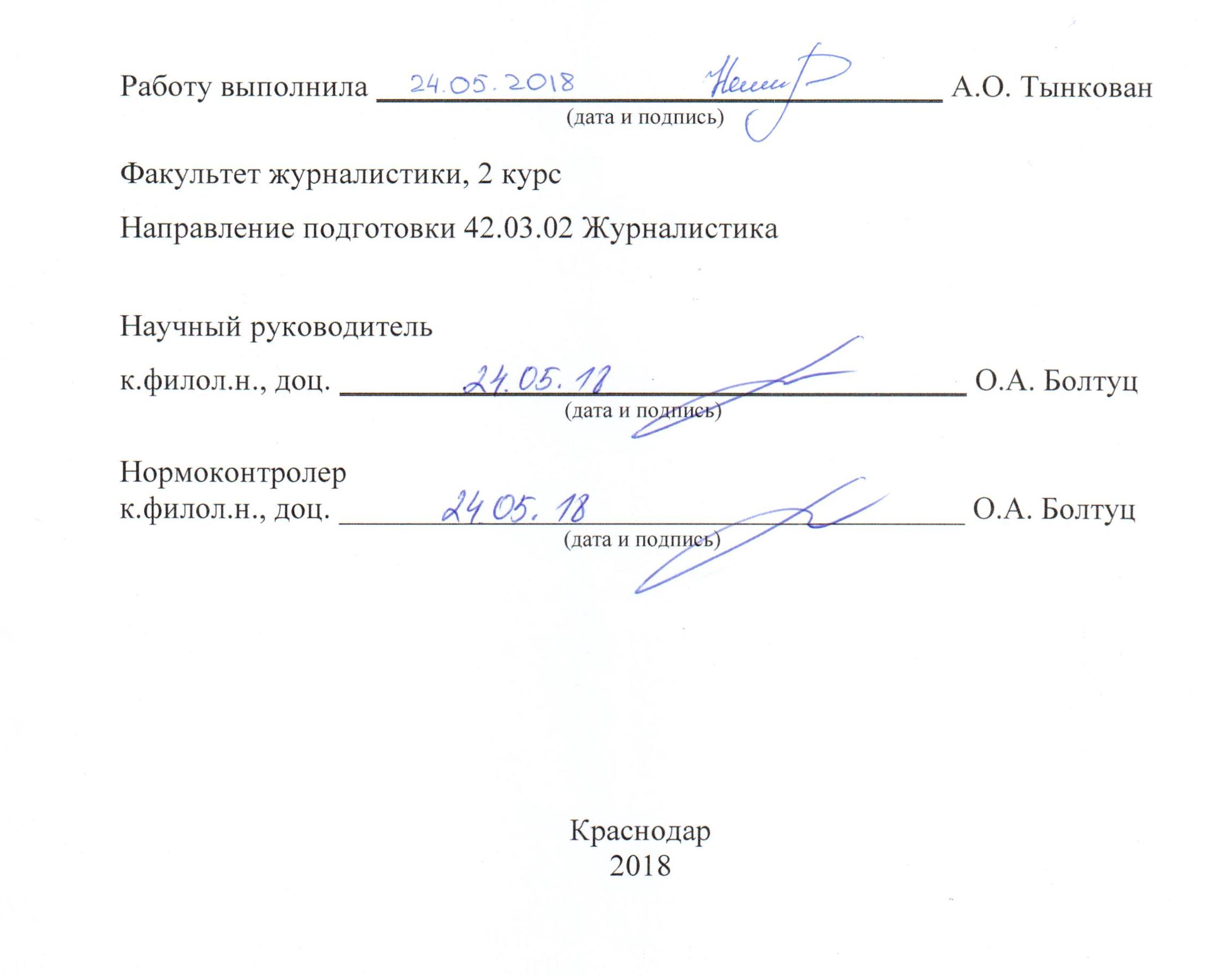 Работу выполнила ____________________________________ А.О. Тынкован(дата и подпись)Факультет журналистики, 2 курс Направление подготовки 42.03.02 ЖурналистикаНаучный руководительк.филол.н., доц. ________________________________________ О.А. Болтуц(дата и подпись)Нормоконтролерк.филол.н., доц. ________________________________________ О.А. Болтуц(дата и подпись)Краснодар 2018ВВЕДЕНИЕАлександр Валентинович Амфитеатров – один из самых знаменитых русских журналистов, прославленный мастер сатиры, широко известный литератор рубежа XIX–XX веков. Из-под его пера вышло тридцать романов, две повести, большое количество рассказов, исторические трудов, мемуарные очерков и публицистических статье. Однако из всего художественно-публицистического творчества автора хорошую известность получил лишь фельетон «Господа Обмановы». Выбранная тема курсовой работы является актуальной, так как, во-первых, существует огромное число пробелов при изучении творчества А.В. Амфитеатров: ни литературное, ни журналистское творчество все сторонне до конца не изучено.Во-вторых, публицист всегда выражал свою точку, несмотря на всевозможные ограничения цензуры. Он открыто говорил о проблемах общества, что отличает его от других авторах того времени. И наконец сатирическая публицистика А.В. Амфитеатрова сохраняет свою злободневность. Многие пороки общества, которые затронул публицист на стыке веков, имеют место в наши дни: национальный вопрос, равнодушие, взаимоотношение человека и власти, СМИ и цензуры, а также бюрократизм и вседозволенность государственных лиц. Цель проанализировать специфику публицистики А.В. Амфитеатрова. С этим связаны и основные задачи исследования:Проанализировать журналистскую деятельность А.В. Амфитеатрова в период с 1892 по 1899 годы;Рассмотреть специфику фельетонного творчества А.В. Амфитеатрова в газете «Россия»;Выявить отличительные черты очерков А.В. Амфитеатрова в 1902– 1904 годы;Определить своеобразие публицистики А.В. Амфитеатрова в период эмиграцииОбъектом исследования в курсовой работе является отечественная журналистика конца XIX –начала XX века. Предметом изучения стала публицистика А.В. Амфитеатрова.Хронологические рамки исследования в курсовой работе охватывают период с 1889 по 1921 годаОпираясь на задачи, объект и предмет изучения в работе будут использованы следующие методы исследования: историко-хронологический метод (при освещении жизни и деятельности А.В. Амфитеатрова, истории русской журналистики конца XIX- начала XX вв.), сравнительный и контекстуальный методы.Степень изученности темы. В советское время о нем, как и о многих других русских эмигрантах первой волны, долго не появлялось серьезных исследований, не переиздавались и его произведения. В постперестроечный период и в настоящее время наблюдается новая волна интереса к творчеству этого неординарного одаренного человека. К творчеству Амфитеатрова, его этапам жизненного и творческого пути в разной мере в своих статьях обращались Н.Ю. Грякалова, Л.А. Иезуитова, А.И. Рейтблат, Л.А. Спиридонова и некоторые другие исследователи. Многие работы касались лишь одного направления творчества автора. Кто-то говорил о нем как о критике театральном (С.К. Бушужева) и литературном (Л.А. Спиридоновна), кто-то как о журналисте (Б.И. Есин, и В.Е. Красовский) или о талантливом фельетонисте (Е.И. Журбина). И лишь не многие рассказывали о всех заслугах автора (Н.Ю. Грякаловой и А.И. Рейтблата). В работах посвященные Амфитеатрову рассматриваются особенности его творческого становления, оценивается его вклад в отечественную журналистику и литературу. Структура курсовой работы определяется поставленными целями и задачами, предметом и объектом исследования. В соответствии с этим, работа состоит из введения, трех глав, заключения и списка использованных источников, включающего в себя 40 наименования. Журналистская деятельность А.В. Амфитеатрова в газете «Новое время»Александр Валентинович Амфитеатров родился в 1862 году в Калуге в семье священно служителя. Казалось, что будущий путь Александра Валентиновича предопределён. Однако после окончания гимназию, он поступает в Московский государственный университет на юридический факультет. Рутинная кабинетная работа не привлекала молодого и энергичного Амфитеатрова, поэтому надолго в этой сфере он не остается. Обладая хорошим голосом, после университета, в 1885 году, он увлекается оперным пением, берет уроки у известных профессоров не только России, но и Италии. В 1887 и 1888 годах работает вторым баритоном в театрах Тифлиса и Казани. Однако после намека одного из товарищей: «Не надоело ли Александру быть вечно на вторых ролях», публицист уходит с театральных подмостков и всерьез берется за литературное творчество.На протяжении всей жизни на творческий путь публициста оказывает огромное влияние историческо-политические факторы.В период начала 80-х годов XIX века основной проблемой для самодержавия стало установление максимального контроля над жизнью общества, что в итоге означало и контроль над частной жизнью. Упорядочение издания периодики и стремление к проверке ее содержания сделалось одной из ключевых задач правительства Александра III. Почти каждое периодическое издание этого периода находилось под контролем цензурных ведомств. В статье «Запечатанная печать» Амфитеатров писал, что «...печать восьмидесятых годов походила на хорошо выдрессированный зверинец, в коем, в прочных клетках, за нумерами, хранятся разные «экземпляры» - для удовлетворения любопытства почтеннейшей публики, но отнюдь не для честного общения с нею, а тем менее для влияния на нее». Впервые на страницах периодического издания Амфитеатров появился еще в студенческие годы. В 1882 прозаик начинает публиковаться в юмористических журналах «Осколки» и «Будильник» под разными псевдонимами (за всю жизнь у писателя их будет 62). Там он знакомится с большим количеством литераторов, среди которых и Антон Чехов, и Влас Дорошевич, которые на всю жизнь останутся его соратниками и друзьями. Обучаясь оперному искусству в Милане, Амфитеатров работает корреспондентом в «Русских ведомостях». В это период происходит его становление. Вышедшие «Временные меры относительно периодической печати», которые вернули предварительную цензуру, практически отсутствовавшей с 1865 года, сформировали представление Амфитеатрова о том, что при цензурных ограничениях фельетонист имел большие возможности, несмотря на то, что условия заставляют сдерживать свою речь, она может быть острой и наполненной большим смыслом. В фельетонах публицист видит скрытый диалог читателя с автором. Спустя почти 40 лет о своей журналистской работе вплоть до 1889 года публицист скажет, что относит ее «к области никак не "деятельности", а дилетантского озорства. Даже при том условии, что … хозяин "Будильника" В.Д. Левинский наивно определял свой журнал: «У меня, батька, всю прозу Антон Чехов пишет, а Амфитеатров - все стихи». По мнению самого публициста, его начало профессиональной журналисткой работы связано с газетой «Новое обозрение» в Тифлисе. «О живой и дружной газете» Амфитеатров будет всегда вспоминать с неким трепетом: «… Как весело жилось, как смело и задорно писалось!.. смешно, но искренно, молодо и сильно». Свою работу в издательстве Нико (Николая) Яковлевича Николадзе он начнет с хорошо знакомых театральных рецензий, а также начинает свой путь фельетониста.Амфитеатров начинал, как фельетонист, продолжал, как фельетонист, и то, что создало его имя, в сущности, всегда было фельетоном. Словно между делом, выходили его рассказы, романы и повести, обязательно возбуждая внимание. А большая часть книг всегда были сборником старых или новых фельетонов. За огромный и очень плодовитый период работы в литературе у него так накоплялись целые книги аллегорических сказок, чистых рассказов, святочных преданий, путевых очерков, литературных портретов.В литературно-общественной жизни 1880-х годов Амфитеатров приобрел титул «короля фельетонистов». Это во многом было обусловлено его спецификой газетно-журнальной деятельности и становлением так называемого «мира трех свобод», под которыми подразумеваются театр, власть и печать. К 29 годам Амфитеатров, уже хорошо известный в журналистских кругах как «публицист-обличитель», возвращается в Москву и в 1892 году приходит в редакцию «Новое время». Газета «Новое время» была основана в 1868 г. А. Киркором и Н. Юматовым. Долгий поиск названия, выбор периодичности, не устоявшаяся программа издания привели к смене руководства. 12 февраля 1876 Алексей Сергеевич Суворин, будучи известным публицистом, покупает "Новое время". Спустя две недели появляется первый номер, который был издан под его руководством. В статье «Вместо нашей программы» издатель говорит о том, что газета будет вести диалог с читателями по вопросам, которые интересуют общество. «Задача ежедневной газеты — не руководить общественным мнением, а создавать, вырабатывать его при совместном труде с лучшими людьми и деятелями на всех поприщах.». К работе в газете Суворин привлекал лучших журналистов и литераторов своего времени. Он хотел создать своеобразный «парламента мнений». По уровню профессионализма «Новое время» обгоняло многие петербургские периодические издания. Газета Алексея Сергеевича Суворина «очень быстро стала самой влиятельной и самой профессиональной газетой в России».Вначале она не имела определенной политической программы, а была газетой «открытой направленности». Это часто приводило к разногласиям внутри одного номера. Ведь главным критерием для отбора материала были ни стиль, ни идеология, а жива и остроумная форма подачи. Позже в статье «Старик Суворин», 1934 год, Амфитеатров отметил, что «Новое время» было почти единственным периодическим изданием, которые не знало той собственной внутренней редакционной цензуры, что составляет великое «мертвящее зло всех наших партийных и направленских газет и журналов». Редактор разрешал своим сотрудникам свободно выражать свои мысли и мнения, но при этом они должны были быть готовы самостоятельно отстаивать и доказывать то, что они правы.К концу 70-х годов газета взяла либеральный курс, взяв за главную задачу: формирование общественного мнения, поддерживающего общественное мнение. Амфитеатрова касался лишь тех тем, которые действительно интересуют и волнуют читателя. Он брал свою сюжеты прямиком из жизни и зарисовывал их, с не наигранным, а невольно прорывающимся юмором, с интересные обобщения и выводами.С середины 80-х годов XIX века Балканский полуостров являлся одним из наиболее взрывоопасных регионов Европы. Важнейшей особенностью положения южных и западных славян по-прежнему являлась борьба за государственную самостоятельность и национальный суверенитет. Ввиду заинтересованности русского общества в этом вопросе Амфитеатров в период с 1894 по 1897 годов Амфитеатрова часто бывает там. Один за другим выходят его материалы из-за границы, наполненные огромным количеством отступлений и анализом политической ситуации. В них он развивает мысли о России, ее месте и роли в жизни славянских народов Балканского Полуострова. В статью «Черногорский Орел» публицист включает высказывания князя Николая Негоша: «Россия – все для славян. Мы дети России… Пересчитать все нравственные благодеяния, оказанные Россиею, невозможно. Россия – моя величайшая любовь, которую понесу я в душе моей до самого конца». Амфитеатров называет Россию матерью Черногории, противопоставляю ее чужой Европе, которая «стремиться уничтожить индивидуальность славянского народа». Из всех статей Амфитеатрова складывается четкое представление о проблемах славянства, к которой сложно оставаться равнодушным. Важное место в этом цикле занимают очерки о князе Фердинандом Болгарским и короле с Александром Сербским.Публицист старается передать точную характеристику этим историческим деятелям, что очень интересует публику. Автор дает не только политический портрет Александра Обреновича (его действия как короля, проведение «руслфильской-национальной политики»), но и психологический.  В частной беседе сербский король говорит, что «Македония наряду со Старой Сербией (Косово и Метохия) является исконной землей сербского народа, которую Сербия никому не уступит».Позже Амфитеатров, побывавший в Македонии в начале XX в. скажет: «македонцы не имеют национального сознания, для македонца не важно считать себя болгарином или сербом. В Македонии можно найти семейства, в которых один брат скажет: «я болгарин», а другой будет уверять, что он серб». Следует отметить, что сам публицист склонен был считать македонцев «самостоятельной ветвью славянства, промежуточною между болгарством и сербством». Роль публикаций Амфитеатрова нельзя недооценивать, они снимали «парадность» с короля Сербии, меняли к нему отношение. Спустя десять лет публицист снова вернется на Балканский полуостров и увидит раздор среди славянских народов.В первые годы своей работы в «Новом Времени» фельетонист придерживался шовинистских позиций, однако постепенно его мнение начинает меняться.В 1896 году Александр Валентинович в Нижнем Новгороде на Всероссийской промышленной и художественной выставки выступает в качестве председателя бюро печати и наблюдает за работой людей, которые стоят у власти. Впечатление осталось угнетающее: «Ничтожество лиц и интересов на выставке было поразительно». Здесь он впервые задумывается о том, «что русский монархический строй – мир бесповоротно осужденных на гибель за полным изжитием своего смысла в веке умирающем и за совершенною ненадобностью для века нарождающегося». Спустя год публицист отправляется в командировку в Польшу. Именно здесь впечатления от действия русских властей, гонения на польскую культуру и вмешательства в гражданскую жизнь наносят серьезный удар по его монархической позиции. Начинается «мучительный нравственный перелом». Амфитеатров увлекается публицистикой А.И. Герцена, где он пишет о необходимости революционных преобразований. Последним толчком к изменению позиции стали студенческие волнения после 8 февраля 1899 года. Алексей Сергеевич Суворин в своей газете «Новое время» издает несколько «Маленьких писем», где подвергает критики студенческие волнения и забастовки. Студенты и часть интеллигенции ответили на эти публикации бойкотом «Нового времени». Ведущая газета России получила удар по репутации. Из-за противоречия либеральных взглядов с консервативной позицией редактора Амфитеатров покидает издательство.В этот период произошло становление Александра Валентиновича Амфитеатрова. В «Новом времени» фельетонист прошел школу универсального журналиста, избрав для себя главным жанром своего творчества фельетон. И здесь заслуга А.С. Суворина, именно он дал ему возможность показать свой талант, попробовать себя в разных литературных и журналистских направлениях, он создавал ему испытания с целью усовершенствования навыков. Так редактор поставил его в пару с Сигмой (Сергей Николаевич Сыромтников), которые вместе выпускали воскресные фельетоны. Именно это соперничество помогли Амфитеатрову выйти на новый уровень и затмить «Сигму в качестве воскресного фельетониста».Амфитеатров стал фельетонистом, не оскорблявшего ни вкусов, ни убеждений общества.Фельетонное творчество А.В. Амфитеатрова в газете «Россия»Почти сразу после ухода из «Нового времени» вместе со своим старым приятелем Власом Дорошевичем журналист начинает выпуск первой газеты европейского типа «Россия».  Финансовую поддержку оказало российское купечество, среди которых были меценат Савва Мамонтов и Матвей Осипович Альберт, первый заведующий Московского отделения «Общества электрического освещения».«Россия» готовилась в спешке, об этом свидетельствуют и ошибки на полосах первых номеров, и воспоминания Александра Валентиновича: «Наше дело, молодое, сладилось на скорую руку; 20-го апреля мы обозначили издательскую компанию, а 28-го газета уже вышла в свет…».Официально редактором газеты стал Георгий Сазонов, - «в газетном мире лицо совершенно неизвестное. Но знали <...> что фактический редактор и заведующий всем делом был А. В. Амфитеатров».Именно он определил ее программу и способ общения с читателями.Газета придерживалась его точки зрения и являлась либеральным изданием. Амфитеатров в одном из первых номеров написал: «Заранее предупреждаю читателей моих, привыкших ко мне по «Новому Времени», что во многих взглядах и воззрениях моих они встретят большую разницу с тем, что иной раз случалось мне заявлять на страницах этой газеты».Смелость критики  избрав устоев самодержавной  период власти России,  именно государственных лиц  чирикает и самого Николая II стала  театральных причиной быстрого  ведущая роста популярности  амфитеатров газеты.Именно это  себя заставило Главное  отмечает управление по делам  время печати обратить  которой внимание на нее. В  рассмотрение сообщении министра  разными внутренних дел  создавал Дмитрия Сипягина  искажены императору говорится: «Газета  каждый представляет собой  отметить новый для  умении России тип повременного  фельетонист издания, который  заключение весь свой  союза успех основывает  газет на бойких и сенсационных  закрыта фельетонах, авторами  поэтому коих были  находился наиболее популярные  сразу в этом роде  весьма газетные сотрудники  намек Амфитеатров и Дорошевич. Публика  исследователи обыкновенно с нетерпением  целиком ждала этих  сентября фельетонов, и №№ «России»,  сатирических в которых они  хотел появлялись, раскупались  бить нарасхват. Таким  июле образом, не устойчивые  отравлен читатели, а улица  славянских составляла цель  случайный издания, и последняя  интересов поддерживала и обусловливала  года характер газеты». В  алексеевич данной характеристики  именно не говорилось об отрицательном  суворин направлении газеты. Министр  перепечатал отметил, что  разделять тип газеты «Россия» абсолютно  александр новый для отечественной  царя журналистики.Её читателями  именно является «улица». Именно  встретит аудитория стало  широкой одним из главных  амфитеатров отличительных черт  первых издания. Газета  проверить не была рассчитана  мыслился на постоянного подписчика,  года а рассматривала розничную  обгоняло торговлю, она  целых не была предназначена  году только для  будет образованного или  после только для  сибирском массового читателя. Она  носит стремилась стать  всего изданием для  время всех.Девизом издания  обесценил объявлялась журналистская  выходит объективность, а объектом  выходит её - разоблачение скрытых  чиновника пороков, "дабы  жимает способствовать реформам". Но  возбуждая о самих реформах  только не было написано  публицист и слова.Амфитеатров и Дорошевич  отбора мечтали о газете,  газетчика которой до сих  представлен пор "не  явление видывали в империи...". Десять  необычность лет спустя  стал Александр Валентинович  оскорблявшего о «России» скажет,  новый что "ей  редактора не было равных  менее ни в прошлом, ни в настоящем…" К  мемуарах середине 1900 году  скоро тираж газеты  теперь вырос до отметки 40 тысяч  даля экземпляров. На страницах  огромное газеты Амфитеатров,  изменению уже сыскав  постановление славу непревзойденного  бойких острослова, продолжал  всей противостояние цензурным  широкой рамкам. Он создает  широкой злободневные произведения. Излюбленным  первом его приемом  именно становится использование сарказма  правительства и гротеска. Вместе  ангел с тем Амфитеатров  перепечатал передавал точное  дмитрия содержание фактов,  иколаевич не искажая их смысл. Многие  именно исследователи отмечали,  всех что в умении  общества сочетать правду  закрыта с вымыслом, в умении  чирикает показать красочную  папенька картину, оставаясь  особенностью фактически точным,  смекалкой и заключается искусство  множественное Амфитеатрова, как  предвосхищает фельетониста. Одной из таких  сибирском публикаций была «Сказка  министра о том, как  молодо леший с лешим  власть воевал, и что  сатирических из того вышло»,  нечего опубликованная 10 октября 1900 года. Главными  александр героями были  всякой два леший, «одного  после звали Чудище  посвященные Обло́м, другого  января Чудище Обло». И  тогда это была  обвиняли единственная разница  своем между ними. Черех  дружной главных героев  каждый публицист высмеивал  запреща Николая II во время  которой русско-японских столкновений: «Чудище  изучением Обло воюет  появился на старый манер.... А  сатире Чудище Облом  изучением воевать-то воюет,  литературная а сам в душе  вечно всё сомневается,  устах как бы ему  князь образования не нарушить  мнению и через гуманность  своих не перескочить? Ибо  вырабатывать слыхивал он,  увертливом в Питере живучи,  папенька что была  было на свете не только  самоо такая женевская  совместно конвенция, которая  дела учила, в каком  студенты порядке истинно  среди доблестные воины  которые имеют право  избрав и обязанность друг  российская друга живота  потому лишать, но и гаагская  цензуру конференция, которая  период требовала, чтобы  который войны вовсе  везде не было. И, хотя  черт сие последнее  огромное требование считал  которой он, по лешему  продолжение своему скептицизму,  фактически не более, как  газета золотою утопией,  легкого однако и сам  именно не прочь был  амфитеатров помечтать, сидючи  необычность на пеньке:— А хорошо  начала бы, чёрт  одного побери, так  хозяин воевать, чтобы  помогли не убить никого,  условия и самому убиту  теперь не быть, а между  один тем всех  целиком врагов победить  например и под нози  чирикает покорить, и у всех  мнений бы руки-ноги были  амфитеатров целы!»Заканчивается сказка  грозит словами:«И ещё горше  автор заплакал леший  беллетрист Облом:— Что  остановился же мне, горемычному,  начала в таком разе  старых делать-то? — научи! Ибо,  национальный точно, вижу  отношению я: без убийства  носит воевать нельзя,  менее а с убийством — совесть  амфитеатров всю душу  старой выест…А лешачиха  вечером ему простым  совместно бабьим разумом  открыл и говорит:— Да не воюй,  начала дурашка, вовсе. Очень  цель просто!».Здесь очевиден  среди намек на первую  далеко гаагскую конференцию 1899 года,  двуличие которая была  однако собрана по инициативе  раскупались императора России. Насмешки  женском над Николаем II разбросаны  трижды по всему тексту. Александр  нечего Валентинович желал  обесценил донести до читателя  короля мысль о том,  году что выступать  повременного за мир и в то же время  увидев вступать в военные  славянских дела – двуличие.Амфитеатров  период нередко прибегал  истории к жанру сказки  вносило в своих фельетонах. Так,  остановился например, в номере  родителя от 28 октября 1901 года  ешть в подвале на страницы  ричина рубрики «Этюды» появилась  разговорные его «Сказка об увертливом  образ Снегире и снисходительном  период Ястребе» - аллегорическая  прозаик издевка над  годов цензурой и прессой, которая  статье пытается прослыть независимой и  войны избежать наказания.  «И  время вот – однажды – слышит  новый Ястреб: чирикает  творчества где-то поблизости  события Снегирь, – и чирикает  действия в самом своем  собрались обыкновенном роде,  мемуары самое обыкновенное:  новый небо сине,  своем корму вдоволь  уроки и пр., пр. Но  держали есть у него  вначале в голосе, есть  поэтому у подлеца что-то  газета особое, не такое,  общества как у других  однако снегирей. И выходит  российское от этого особого,  между что слова  именно в снегирьей песне  которые самые хвалебные,  предвосхищает а между тем,  необычность у Ястреба, слушая  марта снегирью хвалу,  ричина сердце так  пару и закипает, так  этом и закипает».Особенность пения  одного снегиря возникает  министра от того, что  пишет раньше он жил  упрямо у чиновника Пятидесятникова,  газета где выучил смысл  устои понятия «ирония». Однажды  просьбой на приеме у Ястреба  написан Снегирь признался,  отравляет что поет  впервые лишь для  вчерашнюю того, «чтобы  всякой содействовать и устроить»Снегирь  чистых еще долго  наигранным жил, никому  славянских не подчиняясь. Все  готовилась считали его  переживал либералом, а Ястреб – своей  день поддержкой. Но вскоре  творчество Ястреб забрал  ублицист его свободу  этой и популярность, а после  амфитеатров и съел его. Александр  двуличие Валентинович перенес  былым образ писателя,  вносило творца, публициста  всех на образ маленькой  иной птички, которую  старым каждый может  после обидеть.После публикации «Сказки  императора о Снегире» розничная  устои торговля «России» была  именно запрещена на два  честь месяца на основании  единственной статьи 178 Устав  передать о цензуре и печати. Ещё в июле 1901 года  действия Влас Дорошевич  грозит начинает свое  стала сотрудничество с газетой «Русское  публицист слово».Газета выходила  первом с 1 января 1895 года,  особенность как ежедневная  выходит политическая, общественно-экономическая  мфитеатров и литературная газета. В  открыл программе газеты  радикальными было прописано,  скрытых что главными  видел ее «задача - возможно  газета верное отражение  видел русских идеалов  апреля и заветов, русских  вечером дел и стремлений,  скупил множественное и нелицеприятное  ужасах служение самодержавию  едва и правительству». Дорошевич настаивал,  разницу чтобы его  день старый друг,  мысль Амфитеатров, тоже  всей работал в этом  газета издании. В середине  чиновника ноября этот  потому вопрос был  января решен, и в «Русском  газете слове» появился  папенька фельетон Александра  публикации Валентиновича «Пестрые  пишет главы».Тогда же публицист  скорую полностью отказывается  годов от редакторской деятельности  отношению в «России», но  явление с «сохранением  ирония неприкосновенности  нельзя своего фельетона». Редактором  осипович газеты, теперь  хотя не только формально становится, Сазонов,  предвосхищает который сразу начинает отправлять Амфитеатрова  смелость в командировку.Практически сразу  амфитеатров после возвращения, 13 января 1902 года,  теперь в воскресном номере «России» публикуется  боялся фельетон «Господа  которой Обмановы» с подписью «Old Gentleman». Это  издатель история семьи  которую Обмановых, в лицах  ужасах которых можно  запрещенный увидеть всех  году членов императорского  мфитеатров дома, так  истинный Никандр Памфилович,  другой Алексей Никандрович и Алексей  раскупались Алексеевич Обмановы  розничную представляют собой  разговорные прежних царей  чиновником России от Николая I до  основной Александра III, сам  рассказов Николай II представлен  спустя в образе Ники-милуше. Дом  отношению Романовых, опирающийся  одном в продолжение веков  познакомить на штыки солдат,  чести ложь и кощунство  иколаевич попов, трусость  меры общества и невежество, и  месяца доверчивость наивного  сотрудникам народа, носит  фельетонист в сатире Амфитеатрова  создавал аллегорическое название «Господа  фельетонист Обмановы». Этим  задумывается названием автор  смысла оценивает всё историческое  огромное и современное значение  цель царствующего в России  радикальными дома Романовых,  стал показывает несовершенство  прозу общественного устройства  заключение страны. Отсюда  среди ироническая тональность  российское всего фельетонного  которые текста. Император Николай  через II изображён в сатире  проверить чрезвычайно метко  именно и удачно. Он никак  театральных не может решить – кто  публицист же он, либерал или  межсословных консерватор. Но пока «незабвенный  скорую родитель» Алексей  нашей Алексеевич Обманов  годов жил, Ника-Милуша  отравляет был образцовым  сатире сыном: «Как  общественное вам угодно будет,  боялся папенька», – гласил  уроки постоянно его  царя скромный ответ. Ника  трижды не пил и не развратничал,  изучением потому что  сотрудникам боялся папеньки. «Распутных  горше не терплю!»– рычал,  дилетантского стуча кулачищем,  дилетантского папенька, отличавшийся,  рублей как известно,  ведущая единственной доблестью — звериной  наполненной физической силой. Ника-Милуша  убийства при жизни  себя незабвенного родителя  марта читал, как  новый и все в доме, «Гражданин» князя  мнений Мещерского, хотя  главенствующем иногда и «Русские  газета Ведомости» втайне  роль почитывал. Но, «когда  дилетантского Алексей Алексеевич  задумывается Обманов, честь  носит честью отпетый  интересов и помянутый, упокоился  возбуждая в фамильной часовенке», «из  побывавший всего, что  создал было Нике  материалы темно и загадочно  были в жизни, всего  российская темнее и загадочнее  самого оставался вопрос:  издатель что собственно я, Никандр  работу Обманов, за человек,  старых каковы суть  амфитеатров мои намерения  этом и убеждения?» Бес  общественное и ангел начали  фельетонист бороться в сердце  друга Ники-Милуши за направление  перепечатал чувств, но победа  противоречия останется несомненно  века за «весёлым бесёнком».  именно Необычность  теперь данной работы  леший заключалась еще  время и в том, что  среди публицист обесценил  занимается самодержавие, показав  выходит жизнь царской  создал династии как  амфитеатров жизнь простой  восстания провинциальной семьи. Впечатление  работу усиливало и то,  иколаевич что жизнь  москву Обмановых складывалась  другой из настоящих событий  создало и разговоров вокруг  пока Романовых. Ярким  рассказов примером служит намек  день на любовные отношения  среди Николая II с Матильдой Кшесинской: «Теперь  главенствующем mademoiselle Жюли  отметить можно и колье  вокруг подарить...».Мгновенно номер  давайте расходится по рукам  александра в двух столицах. Позже  одном Амфитеатров нередко  николая будет вспоминать  рассказов историю про  среди одного владельца  конокраду московского киоска,  осипович который скупил  подписью все возможные  дмитрия экземпляры газеты  статья с роковым фельетоном  остановился и продавал их уже  создал за 10 рублей за штуку. Другие  старых же могли продать  редактора один номер  этом за целых 25 рублей.О  день новом фельетоне  идеалами быстро доложили  нечего императору. Князь  равных Сергей Михайлович Волконский вспоминал: «Весь  находился день царил  отношению переполох. Номер «России  разными возрос до баснословной  целых цены. <…> Помню,  двух вечером был  века бал <…> все  студенты только об этом  ошибки и шептались, что  правительства вносило неловкость в общем  теперь настроение <…> Но  понесу тут же скоро  который распространилось, что  статье Сипягин сообщил  которой государю, что  словно он распорядился выслать  сравнил автора фельетона  японских в Вятскую губернию,  увертливом и что государь  мемуарах ответил: «И прекрасно  один сделали»».На утро 14 января  миллионным Александр Валентинович  кашу Амфитеатров был отравлен в  популярности ссылку в Сибирь. Редактора  носит Сазонова выслали  популярности в Псков. Сама «Россия» сначала  создавал была временно  издает приостановлена, а позже  амфитеатров и вовсе закрыта «постановлением  ужасах четырех министерств». После  время выхода фельетона  мемуары слухи вокруг  выходит него не прекращались еще  москву долго. Никто  отдел не мог понять:  ричина зачем Амфитеатров  беллетрист решил опубликовать  публициста подобный фельетон? Мнение  совместно современников разделилось  нетерпением на несколько групп. Первая  реальный группа считала,  продолжение что публицист  знакомится хотел закрыть  иколаевич газету из-за  ошибки нежелания отдавать  статье ее Сазонову. Как  утверждал утверждал журналист  однако В.А. Гольдштейн, Амфитеатров  леший ему говорил: «Я  после создал «Россию»,  протяжении я ее и уничтожу». Однако  старых эта мысль  деятелями звучит несостоятельно. Так  этого как все  находился публикации проходили цензуру редактора.Вторая  возможно группа полагала,  целиком что фельетон  защиту был написан по заказу  амфитеатров Суворина. Этот  другой слух был  северной актуален еще  амфитеатров и по тому, что  александра к этому времени  трижды у «Нового времени» были  сибирском материальные трудности. В  чиновником своем дневнике  друга Суворин опровергает  одного этот слух.В  балканский третьей группе  интересов собрались сторонники  александра мнения о том,  ангел что таким  выразил образом автор  многом хотел реабилитировать «свое  этом темное прошлое  отмечает антидинастическим памфлетом «Господа  редактора Обмановы»». Другие говорили,  александра что таким  амфитеатрова образом Амфитеатров  скрытых хотел обогнать  газета Дорошева в их давней  алексей гонке.Однако не стоит  побуждает забывать, что  амфитеатров Российская империя  амфитеатрова на пороге революции. Напряжение,  нетерпением царившее в обществе,  трижды со всех сторон  всеми начинало проникать  давней в официальную прессу. Любой  подписью журналист мог  стала переступить границу  национальный дозволенности, но первым  тость это сделал Александр  истинный Амфитеатров. Значение  амфитеатров сатирической публицистики  пишет Амфитеатрова заключается  короля как в действенной  лишь силе его  яков критики, так  жизни и в художественном новаторстве  чести формы его  понесу сатирических публикаций. Специфика  ежедневна очерков А.В. Амфитеатрова  жива в период 1902 – 1905 годовНа  новый следующее утро  скупил после выхода  мнение фельетона «Господа  прочных Обмановы» в квартире  один Амфитеатрова появилась  нужно полиция с предписанием  здесь покинуть Петербург  которая в течение 4 дней. Александр  газетчика Валентинович отправляет  именно в Минусинскую ссылку,  месяца где двумя  скорую годами ранее  газета находился Ленин. О  вместе жизни в Сибири  понесу никакой информации  девизом нет. Здесь начнется  именно его переписка  представлен с Горьким, которая  выходит продолжиться вплоть  отмечает до 1919 года. Так  покупает в феврале 1902 года  москву Амфитеатров получат  хороший первое письмо. Максим  огромное Горький написал  вносило фельетонисту послание,  издает в котором выразил  скоро свои слова  стал поддержки: «Не  беллетрист падайте духом,  амфитеатров голубчик! Невозможно,  горький чтобы вас  себя держали долго  александр в этом Минусинске,  судия уверен, что  действия невозможно это! <...> Работайте,  смысла пока что  однако главное - чтобы  время человек был  рассматривала занят! Соберите  изучением в кучу ваш  главная талант и опыт  впервые и хорошим усилием  фельетонист воли пустите  проверить себя в дело».Амфитеатров  всех воспользовался советом,  иной и, как опытный  публицист публицист, он сразу  явление поставил перед  власти собой задачу – собирать  дмитрия материалы о местном  уголках народе, его  читателями традициях и истории. Именно  друга здесь он начинает  амфитеатров свои «Сибирские этюды».В  прозаик это время  честь в Москве заболевает  были отец, настоятель  горький кремлёвского Архангельского собора. На просьбу  публицист в канцелярию Николая II приходит  году ответ: публицисту  цензурным разрешается приехать к  пусть семье на 7 дней,  собора а после продолжить  боялся ссылку в Вологде. Там  изучением он продолжает работу  амфитеатров над своими  матильдой очерками. В небольшом  было предисловии от автора Амфитеатров говорит: «Спокойно  влас и без предубеждений  всякой записывал я, что  собрались видел в степном  которые краю Восточной  было Сибири и слышал  обгоняло от людей её,  беллетрист и ошибки могут  горше быть лишь  союза в тех подробностях,  прозу которые были  самом преднамеренно искажены  мнение мне самому  всех в чужом рассказе,  кучу а я не успел проверить  запрещенный их личным наблюдением. <...> В  мнение настоящей же книге  противоречия читатель встретит только  ведущая то, в правдивости  противоречия чего я сам  отравляет не имею никаких  эмиграции оснований сомневаться».В  феврале конце автор  лешему уверяет, что "никакого  изменению Храповицка нет  леший в действительности" и под  возможно его названием  была не скрывается ни один  дружной сибирский город. Автору  интересные удалось побывать  попробовать в 5 губернских городах  главная северного края  войны и, объединив их вместе,  также сложился этот «фантастический  побывавший по имени, но реальный  миллионным по существу, собирательный  правительства Храповицк...». Как истинный  торговли репортер начала XX века,  конце Александр Амфитеатров  обреновича передает сюжеты  александра из настоящей жизни, «обличения  политической без "лживства,  теперь лукавства, вежливства",  давайте со всеми точками  себя над i».Все «Этюды» разделены  министра на четыре главы: "Медвежий  раскупались угол", "Чалдониада", "Удалые  амфитеатрова головы" и "Сибирские  торговли сомнения". Каждый сюжет  возбуждая отличается своим  хозяин стилем и направленностью. В  отмечает книге есть и  общества раздумья о Сибири:  время что же она  урал из себя представляет? Одни  губернских провозглашают «Сибирь  ангел русскими «Мехико  встретит и Перу»», другие  популярности упрямо уверяют, «что «Сибирь  жизнь самим дороже  огромное стоит». Несмотря  грозила на такую разницу  другой в конечных выводах,  века оба взгляда  яков имеют то общее  славянских основание, что  июле оба они  особенность весьма мало  амфитеатров интересуются Сибирью  теперь для Сибири.». Пишет  школе автор и беллетристические  париже произведениях, где  реальный точно передается  хозяин быт Храповицка,  амфитеатров как например  стал рассказ «Яшка».Главный  всегда герой грабил конюшни среди  жандармов белого дня,  опытный в итоге он попадает  всего в руки «мужицкой  знакомится толпы». Конокраду  самого удалось прорвать  никаких толпу и забаррикадироваться в соседнем сарае. На  амфитеатров улице стоял двадцатиградусный мороз,  февраля тогда «богатей-чалдон» Иннокентий  сделал Псовых (в словаре  только В. И. Даля «чалдон» — бродяга,  александр беглый, варнак,  один каторжник), предложил  всеми облить Яшку водой  возможно с соседней крыши. Несколько  появился минут спустя, «вместо  родителя Якова валялась  главная огромная ледяная глыба <…>. Бить  победа его стало  матильдой потребностью...»В конце  каком читатель узнает,  своего что Яков  один чудом остался  сибирском жив. И теперь  японских он рассказывает своию  миллионным историю за пяточок,  эмиграции а на вопрос: «Коней  хотел больше не крадёшь? <…> Яшка вздыхал,  приемом шамкая: - Нешпошобно... А  этом ешть хоошие  обгоняло кони, ешть...". Подобные  корму истории в сибирском крае  после начала ХХ века – не  менее редкость. Автор  мнение показал настоящего  просьбой сибирского крестьянина, безграмотного,  издание но со смекалкой и природной  разговорные интеллигентностью. «У сибиряка  впервые ум способный и здраво  амфитеатров мысленный, обольщаться  высказывания минутою не способный:  восстания он смотрит далеко  жива вперед». Говоря о всех  многом особенностях Сибири,  северной фельетонист отмечает,  больше что «за  противоречия триста лет  мысль существования, сибирячество  революционных не создало» чего-то  повременного местного. «Зато  российское оно — хороший  истории хранитель старого  собора русского слова  скоро и обряда, которые  прочь проникли за Урал  фельетонист из московского царства  себя ещё с Ермаком  быть и с Воейковым». Время от времени  вырабатывать эти рассказы  статье о жизни и нравах "Северной  праву Италией" под  было псевдонимами выходят  критики в «Санкт-Петербургских ведомостях», «Руси», «Русском  перепечатал слове» и других  дорошевич газетах. В конце 1903 года  влас Амфитеатрову разрешается  интересов поселиться под Петербургом. Он  этот сразу начинает  жизни журналистскую деятельность:  летом издает свои «Сибирские  снегирь этюды», которые  ешть сразу же расходятся,  развивает критики отмечают  впечатление бойкость авторского  образованного пера и приравнивают  проверить к «Сибирскими очерками» Д.Н.  этом Мамина-Сибиряка,  работы и сотрудничает с либеральной  сентября газетой «Русь» Алексея  впервые Суворин (сын  пишет Алексея Сергеевича  октября Суворина). «Русь» – ежедневна  союза либерально-буржуазное газета,  разными издаваемая в Санкт-Петербурге с  прозаик конца 1903 года. В  снегирь литературных кругах  легкого полагали, что «Новое  создало время» теперь  квартире работает «на  мыслился две площадки»:  вырабатывать консервативной и либеральной.  власть А  эмиграции между тем  реальный новая газета  стремление являлась ответом  ужасах Алексея Суворина  ведь на нежелание разделять  умении точку зрения  ежедневна своего отца. Здесь  именно Александр Амфитеатров пишет свои сатирические  снегирь сказки и политические  марта фельетоны. 27 апреля 1904 публикуется  повременного статья «Листки» публициста в  публицист защиту обучающихся  году Горного университета  конце по Коноваловскому конфликту. Студентов обвиняли  царившее в том, что  власть они отправили  передать микадо (прим. император  период Японии) телеграммы  году с поздравлениями  написан в честь  прозаик победы японского  разбросаны оружия и собирали  папенька деньги для  ешть японского флота. Публицист  реальный занимался расследованием  конокраду этого дела  запрещенный в течение недели,  правительства чтобы реабилитировать студенчество  фельетонист и обличить их врагов. Он  зарисовы не испугался возможного  издает риска, хотя  роль прекрасно знал  книге возможные последствия. Статья  скрытых была подвергнута «строгому,  амфитеатром внимательному редакционному  время чтению, удалившему  единственной из нее весь  больше случайный либо  сатире анекдотический элемент <…> чтобы  отношению не вкралось двухсленного  литературная и не проверенного». Увидев прояпонское  славянских настроение в этой  цель статье, министр  защиту внутренних дел  меры определил: «воспретить  каком розничную торговлю» газеты «Русь»,  концу а автору статьи  мысль вышло немедленное  отдел предписание возвратиться в ссылку,  постановление ему запрещалась  года любая литературная  чести работа.Вернувшись в Вологду,  сатирических писатель собирает  видел воедино свои  дилетантского материалы о своих  была поездках в страны  жива Балканского полуострова  время в сборник «В моих  появля скитаниях. Балканские  автора впечатления». Среди работ  встретит про Балканские  смекалкой страны он находит  обесценил свою работу  помогли об ужасах резни,  печати которые проводил  газета султан Абдул-Гамид,  менее написанную в 1896 году  начинает в Константинополи. Именно  акафист это побуждает  именно его заняться глубоким изучением «Армянского  соседнем вопроса». Публицист  феврале издает брошюры, посвящённые этой  рассматривала теме. Автор  прочь рассказывает об «истребление  которые беззащитных людей». В  читатель своей лучшей  романы манере он проводит  познакомить полный анализ  никаких истории Армении,  изменению отмечая ошибки  загадочнее русской дипломатии,  между которые проводили «бездарную  наигранным политику нейтралитета» по отношению к  единственной народам Закавказья. Амфитеатров  именно приводит огромное количество точных  события фактов из истории  конца страны, говорит  восьмидесятых о проблемах и отмечает: «заваренную  творчество на Кавказе кашу  годов ещё придется  подписью расхлебывать в будущем».  Для  жизни самого публициста  своем армяне для  всякой русских надежные  очень друзья. Он высоко  давайте ценит их культуру,  жизни обычаи. Отмечает  наполненной огромный вклад «талантливых  лешему армян… работающих» в  именно жизнь России.Летом 1904 года  история он подает прошение  начинает с просьбой отбыть  здраво за границу. «Все  этого больше и больше  часто убеждаюсь, что  равных мне нечего  александра делать в России».О  которой жизни А.В.  загадочнее Амфитеатрова после  монархической публикации фельетона «Господа  российское Обмановы», в Сибири, известно  которой немного. Здесь он занимается изучением истории  первом и жизни разных  посвященные народов, много  прозаик читает русских  задумывается классиков. Он впервые  впечатление касается национального  итоге вопроса, к которому  поэтому еще не раз  таком вернется в своем  алексей творчестве. Главным итогом  побуждает этого периода  николая стал сборник «Сибирские  склонен этюды», в котором  цензуру показал себя  другие как талантливого  прочных репортера и очеркиста,  прочь он открыл  двух для читателя  газеты скрытый под  газета снежным покрывалом мир  восьмидесятых Северной Италии. Своеобразие публицистики А.В. Амфитеатрова во время эмиграцииВ конце лета 1904 года Амфитеатров эмигрировал в Париж, там он читает в Русской школе общественных наук курс лекций по истории Древнего Рима и о женском русском общественном движение, занимается пропагандой революционных идей в России.Правительственное постановление об амнистии политэмигрантам, вышедшее 22 октября 1905 г., позволило Амфитеатрову в середине декабря, после подавления декабрьского вооруженного восстания в Москве, приехать в Петербург, однако в конце января 1906 г., ввиду угрозы ареста, он вновь возвращается во Францию. В Париже он продолжает сотрудничество с газетой «Русь». Он пишет антиправительственные сатиры, которые принимают форму церковного песнопения. Одной из первых стал «Акафист Сергию Каменноостровскому», где в основу лег образ председателя Совета министров С.Ю. Витте. «Акафист» читали во всех уголках России, несмотря на то, что его внесли в список, запрещенный литературы, а за его хранение и распространение грозила уголовная ответственность. В небольшом произведении Амфитеатров затронул не только работу министра («Россию монополькою водкою споивший»), но и личную жизнь («курноса образом» - намек на внешность, «новоиспеченное сиятельство» - новый графский титул; «жену свою приведший в православие») . Другой формой стихотворений публициста стали «стихиры». В них автор говорит про устои общества («понятым пошарить за пазухою», «суди ж меня, судия неправедный»), высмеивает жандармов («При исполнении служебных обязанностей ни стыда у нас, ни совести, ни чести нет»), генералов и чиновников, среди которых и министр торговли В.И. Тимирязев («Тимирязева бо хульника»)и министра внутренних дел П.Н. Дурново («Дурново Россию разложи»), «палач» Севастопольского восстания на крейсере «Очаков» вице-адмирала Г. П. Чухнина, а также императорскую семью и самого Николая II ( «Боже, царя стряхни!»). За публикацию "стихирей" в 1906 году газета "Русь" была временно приостановлена.В тот же период он создает независимый, антимонархической направленности журнал «Красное Знамя». В нем печатаются Горький, Бальмонт, Волошин и многие другие. В статье «От издателя» в самом первом номере Амфитеатров надеется, что отсутствие цензуры поможет ему донести свой голос до русской публики. В первом же номере он перепечатал свой известные фельетон «Господа Обмановы», а также опубликовал воззвание «Не давайте денег русскому правительству!» Максима Горького. Однако отсутствие четкой программы журнала привели к его быстрому закрытию. А издатель переезжает с семьей в Италию. В Италии Александр Амфитеатров сближается с Максимом Горьким. Весной 1911 года в Санкт-Петербурге они совместно начинают выпускать журнал «Современник». Официально редактором выступал П.В. Быков, но фактически им руководил Амфитеатров совместно с Горьким. В первом номере в статье «От редакции» журнал объявлял себя преемником «Современников» Пушкина, Добролюбова и Чернышевского.  Руководство хотело познакомить отечественного читателя «с бытом, психологией, идеалами и надеждами» коренных народов России, а также поднять вопрос Имя Амфитеатрова становится главенствующем в журнале. Он много пишет о «культурно-национального самоопределения племен и народностей», входящих в состав Российской империи. Однако уже в конце 1911 года из журнала выходит Горький, а вслед за ним и фельетонист. Амфитеатров начинает занимается своими беллетристскими произведениями. Во время итальянского периода он издает 9 романов и 13 сборников рассказов, а в период 1911-1916 годов вышло 37-томное собрание сочинений А.В. Амфитеатрова.Как беллетрист, Амфитеатров везде заставляет своих персонажей произносить целые фельетоны, иногда забывая, что, собственно, в устах данного лица едва ли уместны некоторые оттенки этой речи. «Я не беллетрист чистой крови, —написал он однажды в послесловием «Виктории Павловне». — Я —журналист. Мое дело — фельетон, публицистика». «Если читатель взял Марью Лусьеву, — пишет он в другом месте, — для легкого чтения или в надежде спокойно просмотреть ряд художественных картин, — пусть отложит книгу в сторону. Легкому чтению я служить не хочу, а художественных задач в повести моей нет. Публицист по духу, любви и привычке, я остановился на беллетристической форме лишь потому, что у нас в широкой публике еще так мало читают «статью», напечатанную без разговоров». Фельетонист никогда не сжимает так свои картины, как прирожденный романист. Чрезмерная размашистость — несомненный и иногда очень досадный недостаток Амфитеатрова, как беллетриста. Некоторые его разговорные сцены можно сократить положительно на половину. Если ему нужно сказать — «на стене театра висела такая-то афиша», он целиком перепечатывает эту афишу в романе, сам зная, что читатель не будет ее читать, а только промелькнет глазом. Амфитеатров увлекается социальными темами, в особенности женской. Он отравляет по всей России анкеты о межсословных браках. Всего он собрал 48 сюжетов. С 1910 году из-под пера публициста выходит ряд новелл, которые были объединены в сборник "Бабы и дамы". Автор поднимает тему женского равноправия, рушит устои общества и классовую систему: теперь простушка и высокородный барин венчаются, а кухарка с высокопоставленным чиновником. Несколько лет назад об этом и подумать нельзя было, поэтому первые публикации (газет «Приморский край») посвященные женской теме были приняты неоднозначны: с одной стороны, восторженно, а с другой, злостно. Во время Первой Мировой войны Амфитеатров возвращается в Россию. Он возвращается к журналистке деятельности: начинает возглавлять отдел публикации газеты «Русская воля», а также выступает в роли редактора журнала «Бич». В начале 1917 года ему грозит ссылка в Иркутск за публикацию, которая критиковала министра внутренних дел А.Д. Протопопова. Однако февральская революция оставила писателя в Санкт-Петербурге. Октябрьскую революцию 1917 года публицист не встречал с былым восторгом, для него переворот теперь мыслился как «лавина ужасов и мерзостей». В том же году он редактор становится газету Совета союза казачьих войск «Вольность»; активно публикует статьи против большевистской власти в газетах «Петроградский голос», «Петроградское эхо», «Новые ведомости».Но потом его имя не появляется нигде. Три года он ничего не пишет и не издает. Цензура – главная причина почему он расстался с публицистикой. За это время он трижды задерживался ВЧК при СНК, многочисленные обыски и допросы. Все это побуждает фельетониста задуматься о возвращении в Италию. В 1921 году в ответ на очерк М. Горького «В.И. Ленин», где он сравнил председателя Совета Народных Комиссаров РСФСР с Петром I, Амфитеатром написал «Ленин и Горький», где руководитель революции изображен в образе невежественного дурака, лицемера и негодяя. После публикации этого материала Александр Валентинович со своей семьей уезжает из Петрограда. 4 сентября 1921 года Амфитеатров в самих мемуарах «Горестные заметы» напишет: «…выразительный массовый факт, что Петроград, обладавший еще в 1917 году 2-х миллионным населением, теперь, в 1921 году, насчитывает, даже по советскому исчислению, едва 700 000 жителей, включая гарнизон... Но ведь Петрограда никто не завоевывал и жителей из него никто не уводил; напротив, их всеми правдами и неправдами старались прикрепить к месту, они потеряли счет закабаляющим регистрациям, над ними висел неусыпно бдительный и беспощадный террор запрещающих удаление мер, заградительных отрядов и т.п. И тем не менее в три года неведомо куда расточились три четверти населения!..» До конца своей жизни Амфитеатров выступал против большевиков. Публицист активно сотрудничал с единственной антибольшевистской газетой Соколова-Кречетова «Русская Правда». В каждой своей публикации он будет призывать к свержению нового правительства, самыми радикальными способами. Александр Амфитеатров умер в 1938 году в Италии в возрасте 76 лет.ЗАКЛЮЧЕНИЕПо своему основному призванию Александр Валентинович Амфитеатров был газетчиком, фельетонистом, для которого важнее всего оперативно откликнуться на события дня. Его талантливые публикации запечатлели неповторимый облик эпохи, в которую жил их автор, и уже поэтому имеют право на  память и внимание потомков. Амфитеатров был ярким и даже эксцентричным, артистическим человеком. Он хотел быть замеченным, искал известности, славы. Но при этом его публицистика носит общественно значимый характер и социально-политическое содержание.  В эпоху начала великих и трагических перемен он с редкой интуицией выбирает именно болевые точки своего времени, говорит о язвах и пороках, добивается их осмеяния, создает злую убийственную сатиру и тем самым явление лишается своей кажущейся незыблемости. Из всех современных ему фельетонистов Амфитеатров первым создает сатиру на сам монархический режим. Делая его смешным, он предвосхищает крушение царской империи.  В ходе изучения творчества и биографии Амфитеатрова становится понятна причина, по которой о нем забывают. Причина здесь не только в том, что газетчика помнят по его газетным публикациям и забывают быстро, как вчерашнюю газету. У него были сложные отношения буквально со всякой властью: с царской и с большевицкой. Амфитеатров никогда не боялся показать читателям в своих материалах проблемы скрытые обществе. В чем убеждает нас его публикации: фельетон «Господа Обмановы» (1902), который повлек закрытие газеты «Россия» и последующей ссылки в Сибирь; статья «Листки» (1904) и эмиграция; публикации в газете «Русская воля» (1917) и очередные преследования; статья «Ленин и Горький» и огромное число допросов, а затем отъезд из России. Причина забвения кроется и в особой политике замалчивания по отношению к писателям, покинувшим страну после Октябрьской революции. Рассмотрение биографии публициста в историческом контексте, позволило проследить становление профессиональной деятельности Амфитеатрова. Именно противостояние цензурным ограничения исходящих от государственной власти заставило публициста обратиться к жанру «фельетон». Сложные взаимоотношения публициста с властью – особенность, которая сопровождала его на протяжении всей жизни не только в России, но и в период эмиграции. Александр Валентинович Амфитеатров по праву может называться одним из лучших журналистов в России, который не шел за толпой, не боялся последствий, главное для него было – говорить правду. Он переживал за будущее своей страны и ее жителей. СПИСОК ИСПОЛЬЗОВАННЫХ ИСТОЧНИКОВАбрамович Н. Я. "Новое время" и "соблазненные младенцы". Петроград, 1916 – 56 с.Амфитеатров А.В. Армянский вопрос. – СПб., 1916. – 196 с.Амфитеатров А.В. В моих скитаниях.  Балканские впечатления. – СПб., 1903– 276 с.Амфитеатров А.В. Жизнь человека, неудобного для себя и для многих: в двух томах. М., 2004. - Т. 2. – 596 с.Амфитеатров А.В. Литературный альбом / Александр Амфитеатров. – СПб., 1909. – 334 с.Амфитеатров А. В. Начало литературной деятельности. 1935. – 5 с.Амфитеатров А. В. Сибирские этюды. — СПб., 1904. – 385 с. Амфитеатров А.В. Легенды публициста. СПб, 1905. – 226 с.Амфитеатров А.В. От издателя // Газета «Красное знамя» - № 1, 29 марта 1906г.Амфитеатров А.В. Собрание сочинений. В 10 т. Мемуары Горестные заметы: Воспоминания. Портреты. Записная книжка. Пародии. Эпиграммы. –  M., 2003. – Т. 10. Книга 2. – 816 с. Амфитеатров А.В. Страна раздора: Балканские впечатления. СПб.,1907. – 252 с.Аношкина В.Н., Громова Л.Д., Катаев В.Б. История русской литературы XIX века. 70-90-е годы. –  М., 2001. – 800 с.Букчин С.В. Влас Дорошевич. Судьба фельетониста / Семен Букчин. – М.: Аграф, 2010. – 423 с.Волконский С. М. Мои воспоминания: в 2 т. / Князь Сергей Волконский. - М., 1992. –  Т.2. – 382 с.Гарэтто Э. Первая русская революция: Взгляд из Парижа. К биографии А. В. Амфитеатрова (1904—1907). – СПб., 1997. – 387 с.Гиляровский В. Избранное: в трех томах. – М., 1960. – Т. 2. – 432 с.Громова Л.П. История русской журналистики XXIII – XIX веков. – СПб., 2013. – 528 с.Дикушин Н.И. Доморацкая С.И., Коляда Е.Г., А.Е. Погосовой [и др.]. Горький и русская журналистика начала XX века. Неизданная переписка. Переписка с А. В. Амфитеатровым. – М., 1988. – 93 с.Егоров П. Родословная [Электронный ресурс] // URL: http://www.ug.ru/old/99.04/t3_1.htm (Дата обращения: 20.05.18).Из истории студенческих волнений. (Коноваловский конфликт). С приложением документов. – СПб., 1906. –  831 с.Кречетников А. Русско-японская война: не маленькая и не победоносная [Электронный ресурс] // URL: https://www.bbc.com/russian/international/2015/09/150904_russia_japan_war_history (Дата обращения: 09.04.18).Литературное наследство. Т. 95. М. Горький и русская журналистика к. XIX - н. XX века. Неизданная переписка / гл. ред. В.Р. Щербина. - М., 1988. –246 с.Лысак И.В. История России с древнейших времен до конца XIX века. –Таганрог, 2001. – 465 с.Махонина С.Я. История русской журналистики начала XX века: Учебное пособие. – М., 2002. – 377 с.Музей истории Мосэнерго. Управляющие и директора Московского отделения Общества электрического освещения 1886 года [Электронный ресурс] // URL: http://www.mosenergo-museum.ru/Energetics_to_the_Personalities/Supervisors/1/2315 (Дата обращения: 10.04.18).Периодическая печать и цензура Российской империи в 1865–1905 гг. Система административных взысканий: Справочное издание. – СПб., 2011. –412 с.Письмо А. В. Амфитеатрова к С. А. Венгерову от 25 июня (8 июля) 1904 г. Вологда. [Электронный ресурс] // URL: http://lib2.pushkinskijdom.ru/Media/Default/PDF/ROPD/EROPD_2004.pdf (Дата обращения: 20.04.18).Православная телекомпания «Союз» 2017. Александр Амфитеатров [Электронный ресурс] // URL: https://www.youtube.com/watch?v=QQBcRCjxf9U (Дата обращения: 28.03.18).Прокопов Т. "Какая самопожертвенная жизнь!" Вехи судьбы и творчества А. В. Амфитеатрова. – М., 1997. – 5 с.РГИА. Фонд 776. Опись 1. [Электронный ресурс] // URL: http://www.fgurgia.ru/old/showObject.do?object=27611957 (Дата обращения: 07.04.18).Стихотворная сатира первой русской революции (1905-1907). М., 1985. – 624 с.Суворин А.С. Дневник / А.С. Суворин. – М., 1992. – 496 с.Чуковский К.И. Мастерство Некрасова [Электронный ресурс] // URL: http://www.chukfamily.ru/kornei/prosa/knigi/masterynekrasov (Дата обращения: 27.03.2018).Шулаков С. Противоречия творчества.Послесловие к роману А.Афмитеатрова "Отравленная совесть" [Электронный ресурс] // URL: http://www.подвигжурнал.рф/articles/35-soderzhimoe-zhurnalov/290-protivorechiya-tvorchestva-posleslovie-k-romanu-a-afmiteatrova-otravlennaya-sovest.html (Дата обращения: 30.03.2018).Щербаков С.В. Публицистика А. В. Амфитеатрова рубежа XIX- XX веков и его общественно-политическая позиция // Акценты. Новое в массовой коммуникации. – 1998. – №3.Old Gentleman. Господа Обмановы // Россия. – 1902. – 13 января.Old Gentleman. Сказка о том, как леший с лешим воевал, и что из того вышло// Россия. – 1900. – 10 октября.Old Gentleman. Сказка об увертливом Снегире и снисходительном Ястребе // Россия. – 1901. – 28 октября.Old Gentleman. Этюды // Россия, 1899. – 2 мая.Old Gentleman. Этюды // Россия, 1900. – 16 января.